This form is designed for organisations applying for new/revised flight procedures/airspace. The form with supporting documentation shall be submitted to the Civil Aviation Authority; luftfart@transportstyrelsen.se. The application can also be sent to Civil Aviation Authority, Section for Airspace and Aerodromes, to the address above.A. Dates of importanceB. Airport detailsC. Applicant details (if other than an airport – enclose letter of attorney)D. Procedure designer detailsE. The scope and purpose of the changeF. Indicate the operational consequences of the change in accordance with TSFS 2015:1 11 §G. Indicate if other conditions at own or adjacent airport will be affected (e.g. if flight procedures are fully protected by the airspace, adjacent airspace affected)H. Data sources and valid date for the data used in the design (e.g. obstacle survey, terrain data, wind data)I. Exception from TSFS 2015:1 6 § regarding standards, recommendations and regulationsJ. Flight validationK. Other information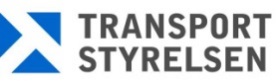 Civil Aviation Authority APPLICATION FOR FLIGHT PROCEDURES AND AIRSPACE Complete all relevant fields in the form and submit to the Civil Aviation Authority. 
If the application only concerns Airspace, leave all flight procedure fields empty.TransportstyrelsenSektionen för luftrum och flygplatserSE-601 73  Norrköping, SWEDEN.TransportstyrelsenSektionen för luftrum och flygplatserSE-601 73  Norrköping, SWEDEN.Type of Submission (Check one or several)             New flight procedure/s         Revised flight procedure/s                       New Airspace                          Revised Airspace              Other change, specify:Type of Submission (Check one or several)             New flight procedure/s         Revised flight procedure/s                       New Airspace                          Revised Airspace              Other change, specify:Type of Flight Procedures (Check one or several)  Conventional  Flight Procedures    PBN Flight Procedures  Conventional  SID/STAR                   PBN SID/STAR1.  Date of application (DD/MON/YEAR)2.  Date of instrument procedure design (DD/MON/YEAR)1.  Airport name2.  Airport ICAO Location Indicator3.  Name of Organisation 4.  Contact Name5.  Address6.  E-mail7.  Telephone8.  Organisation number1.  Contact Name2.  Name of Organisation3.  Address4.  E-mail5.  Telephone number6.  Organisation number1.  Procedure designer, name and e-mail2.  Flight procedure design organisation3.  Procedure designer telephone number4.  Ground validation performed by procedure designer, name1.  Specify the change requested by the airport (e.g. approach type, minima lines)2.  Specify the reason for the change1.  Flight validation performed (Yes/No) (if Yes, when) (if No, specify why)1.  Flight validation performed (Yes/No) (if Yes, when) (if No, specify why)2.  Flight validation organisation (if validation performed)3.  Flight validation pilot, name